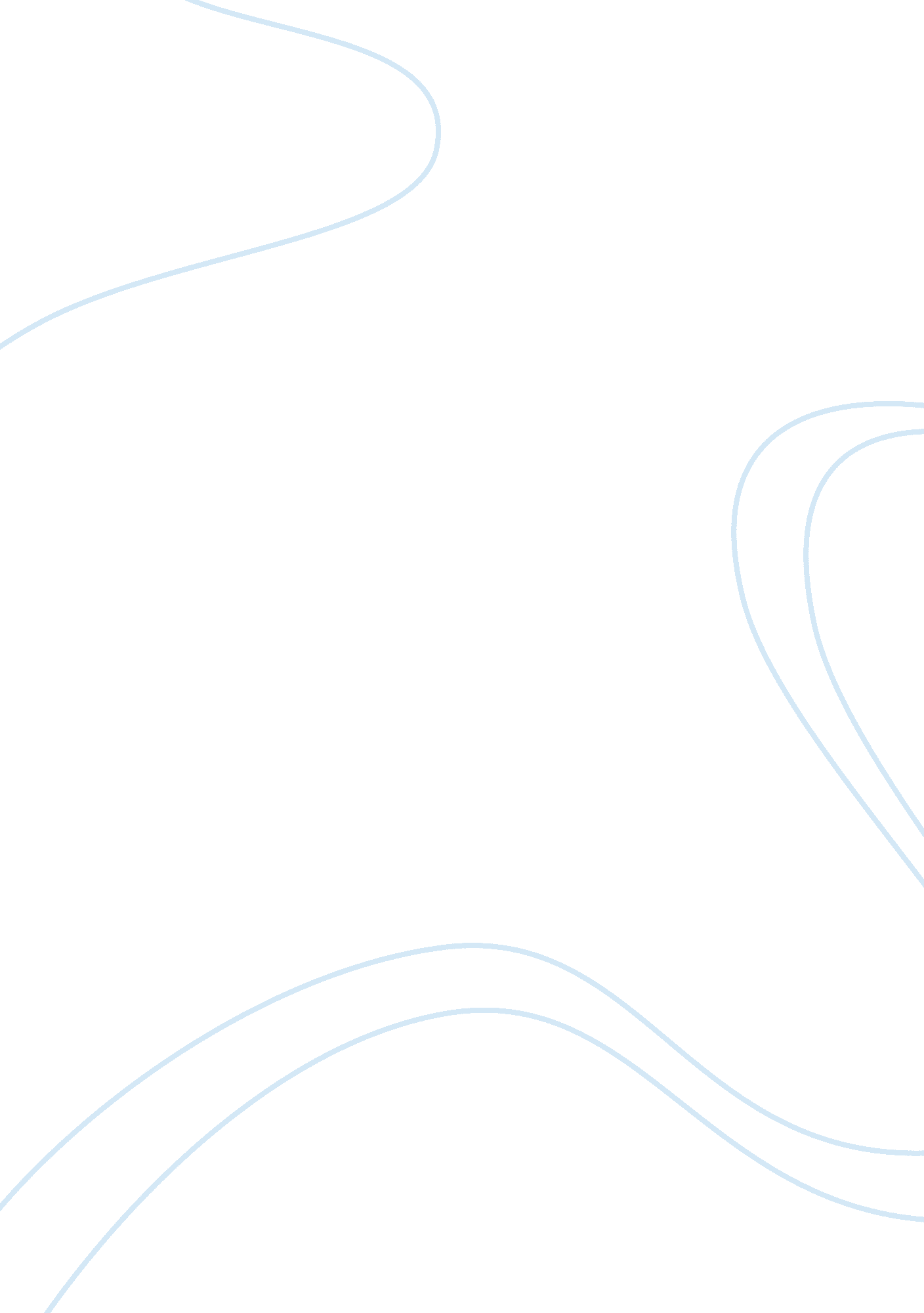 Week 6 team assignment team cBusiness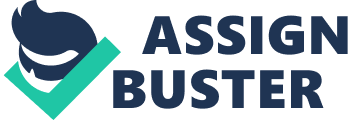 Connie During this Team C did a great job of working together to accomplish the goals. We worked together as a cohesive unit. Everyonealways turned in their deliverables on time. This auditing course was very challenging and it required a lot determination and hard work between all the team members to succeed. One of the roles that I served for the team was to provide leadership. Everyone on the team provided leadership equally. The team was able to achieve synergy by the end of the course. I enjoyed working together with all the members of Team C. The members of the team will be better prepared in the future to work in virtual teams as a consequence of their experience working together. One of the most important lessons that I learned from working with Team C is that good communications are imperative to succeed in virtual teams. 